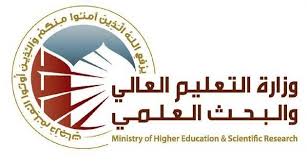                            جدول الدروس الأسبوعي                                                    جدول الدروس الاسبوعي  توقيع الأستاذ                                                                       توقيع العميدالاسمحيدر عبد الواحد عريبيحيدر عبد الواحد عريبيحيدر عبد الواحد عريبيحيدر عبد الواحد عريبيحيدر عبد الواحد عريبيالبريد الالكترونياسم المادة               طرق التنقيبات الاثرية               طرق التنقيبات الاثرية               طرق التنقيبات الاثرية               طرق التنقيبات الاثرية               طرق التنقيبات الاثريةمقرر الفصلاهداف المادةتعريف الطالب بطرق التنقيب العلمي عن الآثار تعريف الطالب بطرق التنقيب العلمي عن الآثار تعريف الطالب بطرق التنقيب العلمي عن الآثار تعريف الطالب بطرق التنقيب العلمي عن الآثار تعريف الطالب بطرق التنقيب العلمي عن الآثار التفاصيل الاساسية للمادةيتناول محاضرات في طرق التنقيب وانواع المواقع الاثرية واساليب التوثيق والحفر والمسح وكتابة التقارير اليومية والشهرية والنهائية للتنقيبات.يتناول محاضرات في طرق التنقيب وانواع المواقع الاثرية واساليب التوثيق والحفر والمسح وكتابة التقارير اليومية والشهرية والنهائية للتنقيبات.يتناول محاضرات في طرق التنقيب وانواع المواقع الاثرية واساليب التوثيق والحفر والمسح وكتابة التقارير اليومية والشهرية والنهائية للتنقيبات.يتناول محاضرات في طرق التنقيب وانواع المواقع الاثرية واساليب التوثيق والحفر والمسح وكتابة التقارير اليومية والشهرية والنهائية للتنقيبات.يتناول محاضرات في طرق التنقيب وانواع المواقع الاثرية واساليب التوثيق والحفر والمسح وكتابة التقارير اليومية والشهرية والنهائية للتنقيبات.الكتب المنهجيةالمصادر الخارجيةتقديرات الفصلالفصل الدراسيالمختبرالامتحانات اليوميةالمشروعالامتحان النهائيتقديرات الفصل40%10%50%معلومات اضافيةالاسبوعالتاريخالمادة النظريةالمادة العلميةالملاحظات119/9/ 2013اهمية علم الاثار, واتجاهاته الحديثة وعلاقته بالعلوم الاخرىمسح الموقع وجمع الملتقطات وطريقة تصنيفها226 / 9 / 2013 تاريخ التنقيبات الاثرية مسح الموقع وجمع الملتقطات وطريقة تصنيفها33 / 10 / 2013تاريخ التنقيبات الاثريةتهيئة الموقع للتنقيب410 / 10 / 2013انواع المواقع الاثرية عملي_ مسح ميدانيتهيئة الموقع للتنقيب517 / 10 /2013نماذج للقبور من بعض المواقع العراقية القديمةاستعمال العدة الخاصة بالتنقيب624 / 10 / 2013اكتشاف الاثار, العوامل المساعدة على كشف الاثار.استخدام ادوات المساحة موقعيا731 / 10 / 2013الفصل الخامس: الاستعداد للتنقيب اعمال مساحة في الموقع87 / 11 /2013 الاستعداد للتنقيب, 4-تأليف هيئة التنقيب تشكيل مجاميع كفريق عمل تنقيبي ( يمثل هيئة تنقيب )914 / 11 / 2013موقع - مسح ميداني موقع - مسح ميداني1021 /1 1 / 2013طرق الحفر تعليم الموقع وتحديد مساحة العمل وعزلها عن الموقع الكلي1128 / 11 / 2013الحفر الاثري المنظمتنقيب – معرفة الطبقات الاثرية125 / 12 / 2013تنقيب مخلفات المباني القديمةتنقيب – كيفية ممارسة الحفر العلمي1312/ 12/ 2013موقع - مسح ميدانيتنقيب – كيفية التعامل مع الاثر عند اكتشافه1419/ 12/ 2013مناقشة طلبةتنقيب – رسم الاثر قبل الرفع1526/ 12/ 2013مناقشة طلبةتنقيب – رسم الاثر قبل الرفع16امتحان الفصل الاولامتحان الفصل الاولامتحان  نصف السنةامتحان  نصف السنةامتحان  نصف السنةامتحان  نصف السنةامتحان  نصف السنة1726/ 2 / 2014 تنقيب المدافن واستخراج هياكل العظام البشريةتنقيب – تصوير الاثر قبل الرفع185 / 3 / 2014تنقيب الفخاريات.تنقيب – رفع الاثر1912 / 3 / 2014تنقيب الفخاريات.  مختبر موقعي – معالجة الاثر داخل الموقع 2019/ 3 / 2014تنقيب الفخارياتمختبر – اساليب الحفاظ على الاثر في الموقع2126 / 3 / 2014عملي _ مسح ميدانيموقع - مسح ميداني222 / 4 / 2014 تنقيب المواد الاثرية الصغيرة, الالات الحجرية, الاواني الحجرية, الات السحق والطحن, الاختام.مختبر – رسم فخار239 / 4 / 2014المنحوتات البارزة. التماثيل الحجرية. أقراص المغازل. الصولجانات. الخرز والدلايات. القم الطينية.مختبر – رسم فخار2416/ 4 / 2014طرق تاريخ الاثار: أ- طرق التاريخ المطلق,1- طرقة كاربون 14 الاشعاعي.2- طريقة بوتاسيوم اركون. 4- طريقة التاريخ بالمواد المكتوبة.مختبر – رسم فخار2523/ 4 / 2014ب- طريقة التاريخ النسبي: 4-طريقة التعاقب الطبقي. 5-طريقة المقارنة بالانواع.6- طرقة استخدام حجم الانقاض.تنقيب2630 / 4 / 2014تقارير الحفرياتتنقيب277 / 5 / 2014نماذج من طرق النقيبات الاثرية: بابلتنقيب2814 / 5 / 20142- الطرق الحديثة. اريدوكتابة التقرير اليومي والشهري والنهائي2921 / 5 / 2014مناقشة طلبةكتابة التقرير اليومي والشهري والنهائي3028/5/2013امتحان الفصل الثانيامتحان31الامتحان النهائيالامتحان النهائيالامتحان النهائي